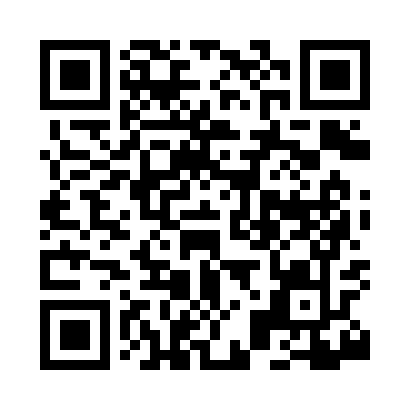 Prayer times for Daigle, Maine, USAMon 1 Jul 2024 - Wed 31 Jul 2024High Latitude Method: Angle Based RulePrayer Calculation Method: Islamic Society of North AmericaAsar Calculation Method: ShafiPrayer times provided by https://www.salahtimes.comDateDayFajrSunriseDhuhrAsrMaghribIsha1Mon2:404:4212:384:518:3310:352Tue2:404:4312:384:518:3310:353Wed2:414:4412:384:518:3310:354Thu2:414:4412:384:518:3210:355Fri2:424:4512:394:518:3210:356Sat2:424:4612:394:518:3110:357Sun2:434:4712:394:518:3110:358Mon2:434:4712:394:518:3010:349Tue2:454:4812:394:518:3010:3310Wed2:464:4912:394:518:2910:3211Thu2:484:5012:394:518:2810:3012Fri2:494:5112:404:518:2810:2913Sat2:514:5212:404:518:2710:2714Sun2:534:5312:404:508:2610:2615Mon2:554:5412:404:508:2510:2416Tue2:564:5512:404:508:2510:2317Wed2:584:5612:404:508:2410:2118Thu3:004:5712:404:498:2310:1919Fri3:024:5812:404:498:2210:1820Sat3:044:5912:404:498:2110:1621Sun3:055:0012:404:498:2010:1422Mon3:075:0112:404:488:1910:1223Tue3:095:0312:404:488:1810:1124Wed3:115:0412:404:488:1610:0925Thu3:135:0512:404:478:1510:0726Fri3:155:0612:404:478:1410:0527Sat3:175:0712:404:468:1310:0328Sun3:195:0812:404:468:1210:0129Mon3:215:1012:404:458:109:5930Tue3:235:1112:404:458:099:5731Wed3:255:1212:404:448:089:55